Sandra Quince 
Global Diversity & Inclusion, Senior Vice President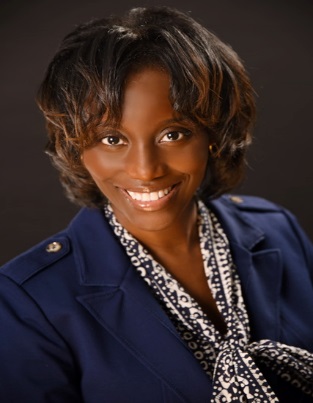 Market President Human Resources Partner, Tulsa, OK  Sandra Quince is a Diversity & Inclusion Executive responsible for the Global Diversity & Inclusion Council (GDIC) as well as the Global Diversity and Inclusion Awards. In this role, she supports the CEO and Chief Diversity and Inclusion Officer in delivering the global D&I strategy for the company. Sandra’s work with the GDIC is focused on growing the diverse representation of the workforce, promoting an inclusive workplace and being a place where all employees have the opportunity to achieve their goals and meet the needs of customers.Sandra is also the Market President Human Resources Leader for Oklahoma, responsible for driving employee engagement and retention efforts as well as performance planning for the Tulsa and Oklahoma City markets. Formerly, Sandra was in leadership development supporting the Consumer and Small Business Banking. In this role, Sandra was responsible for talent management as well as a Client Manager for the Consumer Bank.Prior to moving into Leadership Development, Sandra was a Learning Manager with new hire learning for the Banking Center Chanel and managed a team of instructors who supported the East Division. Sandra sits on the executive committee and board for Family & Children’s Services, a leading provider of behavioral health care and family services in Tulsa; and is a member of the Program Committee for the Oklahoma Center for Nonprofits which is focused on developing and driving diversity and inclusion for nonprofits in Oklahoma. Sandra is a graduate of Florida State University. 